CENG4480 Embedded System Development and ApplicationsComputer Science and Engineering DepartmentThe Chinese University of Hong KongLaboratory 5: Inertial Measurement Unit (IMU)  October, 2016IntroductionIn this exercise, you will learn how to use an electronic Inertial Measurement Unit (IMU) to measure the orientation angle of an object. In this experiment, we will be using a low cost IMU GY-801 module (see Figure 1) which is based on the MEMS (Micro Electro-Mechanical System) technology. The Gy-801 IMU module consists of a 3-axis accelerometer ADXL345, 3-axis gyro L3G4200D, 3-axis compass HMC5883L and barometer BMP180. We will show how to interface the IMU with an Arduino computer via the I2C channel. The experimental platform used in Lab 4 is also employed to collect the real orientation measurements based on a mechanical orientation meter. And the results will be used to verify the measurements obtained using the electronic accelerometers and gyros (see Figure 2) inside the IMU. Methods of filtering noisy data will also be introduced.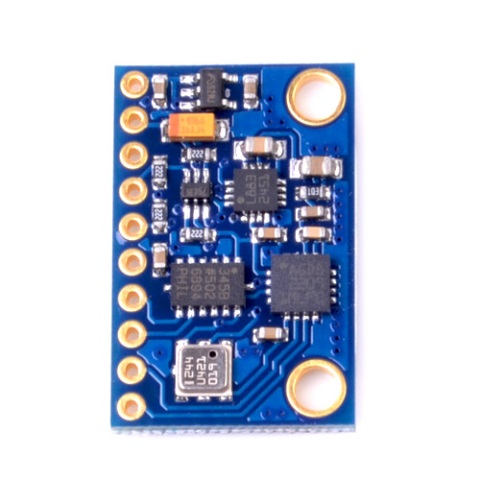 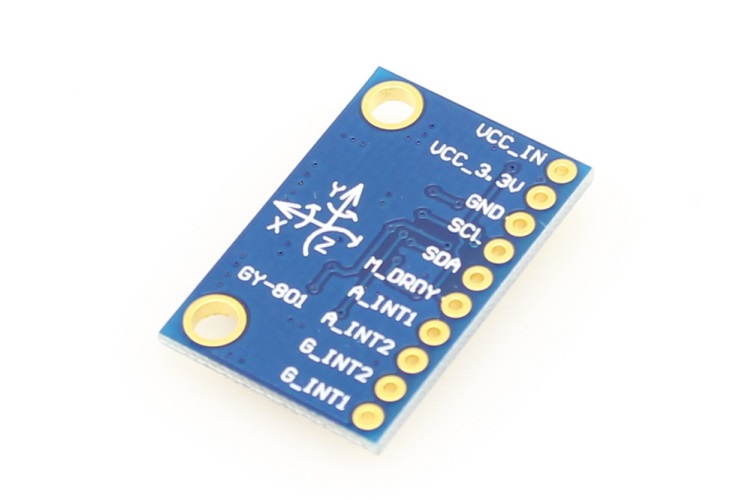 Figure 1. GY-801 IMU module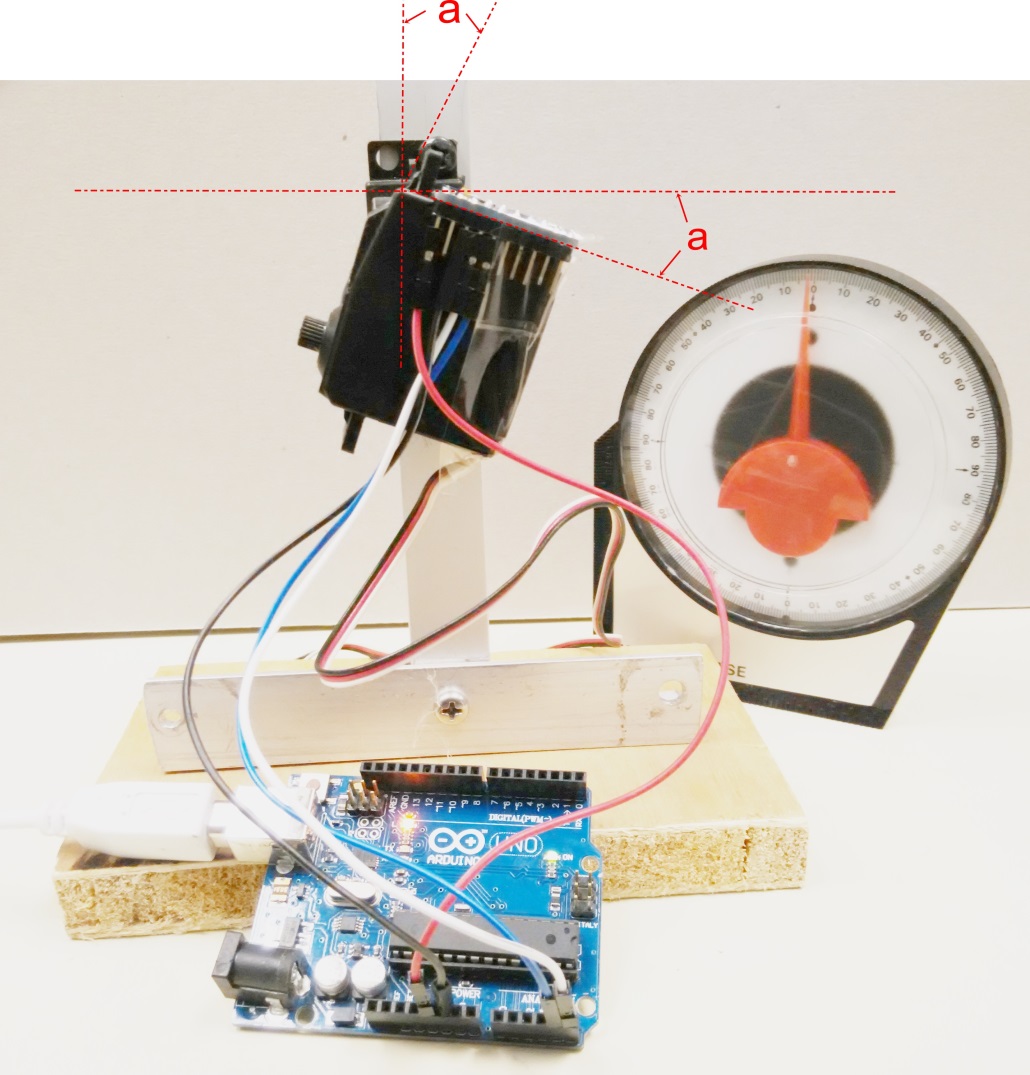 Figure 2. Experiment setupObjectivesTo lean how to interface the IMU module to Arduino microcontroller via I2CTo learn how to use IMU to measure the orientation angle of an objectTo study the Complement and Kalman filtering method for noisy dataProcedures and what to submit:Follow the procedures of each experiment. Submit a lab report sheet with your name and student ID, to the tutor after the lab. The lab report sheet should have the measurements or plots of your experiments, and answers of the questions asked in this lab manual. You may prepare the report using a computer document and use a camera to capture the waveforms and insert them in your report.Experimental proceduresConnect the IMU module to Arduino boardUse dupont wires to connect the VCC, GND, SDA, SDC of the IMU module to the Arduino board as shown on Figure 3. (refer to sample to be found in the lab)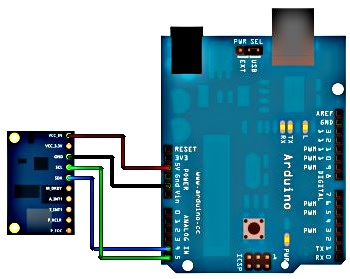 Figure 3. Connection of IMU moduleAttach the IMU module on the platformAttach the IMU module on the experimental platform by using plastic tape. Make sure it can rotate freely along the rotation (x) axis.Upload the program Lab5.ino to Arduino boardDouble click Lab5.ino Download two libraries from: https://github.com/manifestinteractive/arduino/tree/master/Librariesand https://github.com/PaulStoffregen/TimerOne, put L3G4200D and TimerOne in Documents\Arduino directoryImport these two libraries through Arduino IDE ToolsCompile and Verify the source programConnect the USB cable from PC to Arduino boardObserve the COM port number from Device ManagerOn the Arduino IDE Tools, Serial Port select the correct port numberOn the Arduino IDE Tools, Board select the Arduino UnoOn the Arduino IDE press the Upload buttonWait for the uploading program to finishOn the Arduino IDE Tools, select Serial Monitor, you should see the following window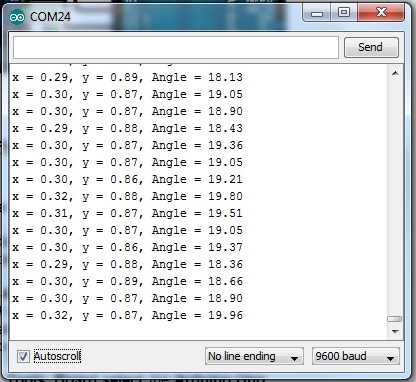 The value ‘x’ is the accelerometer value on x-axis, ‘y’ is the accelerometer value on y-axis the angle ‘a’ can be calculated from arctangent of x,y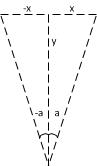 In Arduino there is an atan2(y,x) function, the angle value shown in the window is the result of the atan2(y,x) functionRecord and fill the table for the platform in the different angleQuestion 1. Find the approximate average offset angle of the IMU from your results. (The offset of the IMU is different from module to module)Study the improvement of data stability by using Complement and Kalman filtersThe Complement and Kalman filter is commonly used to stabilize noisy data captured in sensor fusion applications. Sensor fusion is implemented as a set of adaptive algorithms for prediction and filtering using the data collected from different sensors of the same physical phenomenon. That is, it takes advantage of different and complementary information coming from the accelerometer, the gyroscope and the optional magnetometer and combine them a smart way to generate accurate measurement results [1].For further details of the theory of Complement and Kalman filter and applications can be found in reference [1].Procedures of the experiment:In Lab5.ino change the code as following:void loop(){  float LRspeed;  static unsigned long newMilli; //new timestamp  newMilli = millis();        //save the time when sample is taken  Read_acc();  Read_gyro();  //compute interval since last sampling time in millisecond  interval = newMilli - lastMilli;      lastMilli = newMilli;               //save for next loop, please note interval will be invalid in first sample but we don't use it  Ayz=atan2(RwAcc[1],RwAcc[2])*180/PI;  //angle measured by accelerometer  Ayz-=offset;                       //adjust to correct balance point  //delay(500);  //Serial.print("x = ");  //Serial.print(RwAcc[1]);            // x-axis accelerometer value  //Serial.print(", y = ");    //Serial.print(RwAcc[2]);            // y-axis accelerometer value  //Serial.print(", Angle = ");  Serial.print(Ayz);  Serial.print(", ");  Angy = 0.98*(Angy+GyroIN[0]*interval/1000)+0.02*Ayz;//complement filter    kang = kalmanCalculate(Angy, GyroIN[0],interval);      //kalman filter  kang+=0.65;                                            //adjust the offset  Serial.print(kang);  Serial.println("  ");  ////////////////////////////}Upload the program to the Arduino board by pressing the Upload buttonPlace the experimental platform in the horizontal positionOn the Arduino IDE Tools, select Serial Monitor, you should see the following window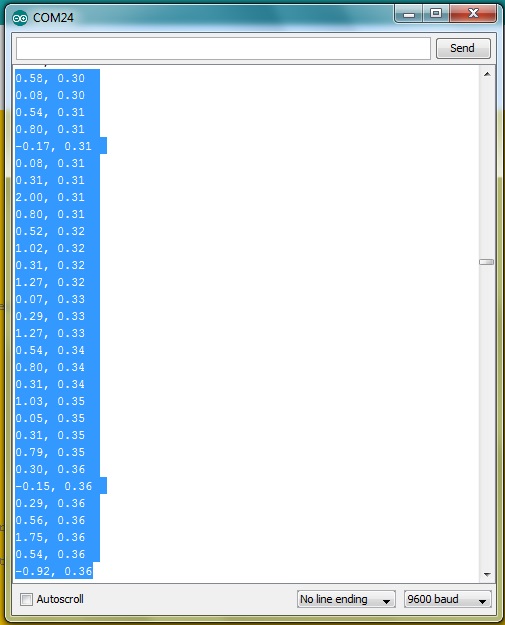 Wait around one minute to let the data stabilizeUncheck the Autoscroll box to stop the display from scrollingCopy 30 lines of data by pressing CTRL C on the keyboardOpen Microsoft Excel and then paste the 30 lines data on the Excel tablePress Data, Text to Columns and press Next 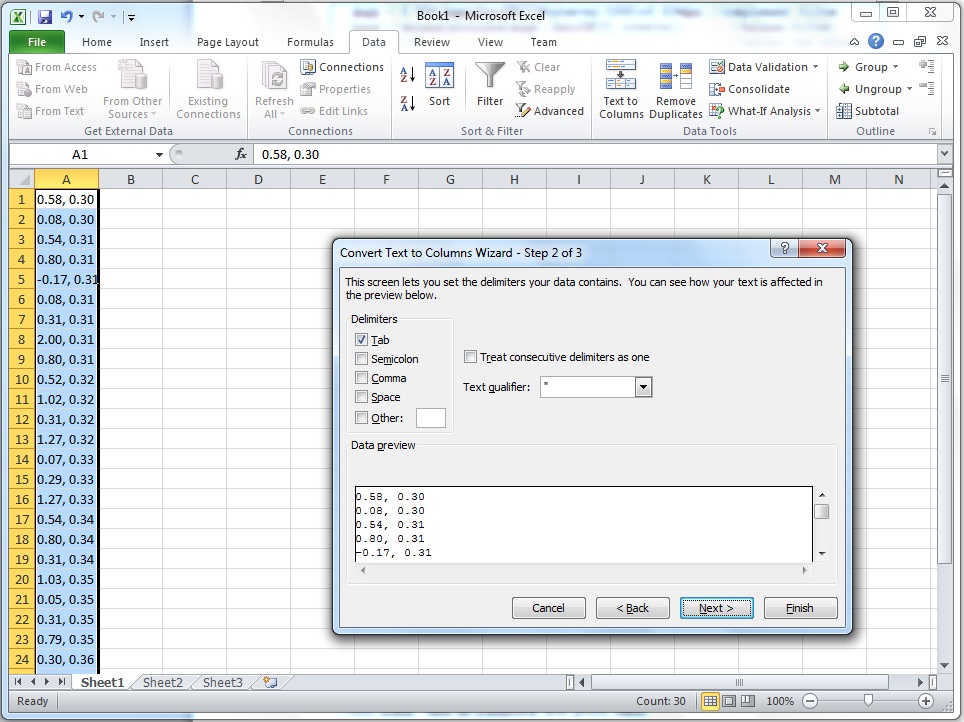 Check the Comma check box then press Next and FinishSelect all data in both A, B columns and press Insert, Line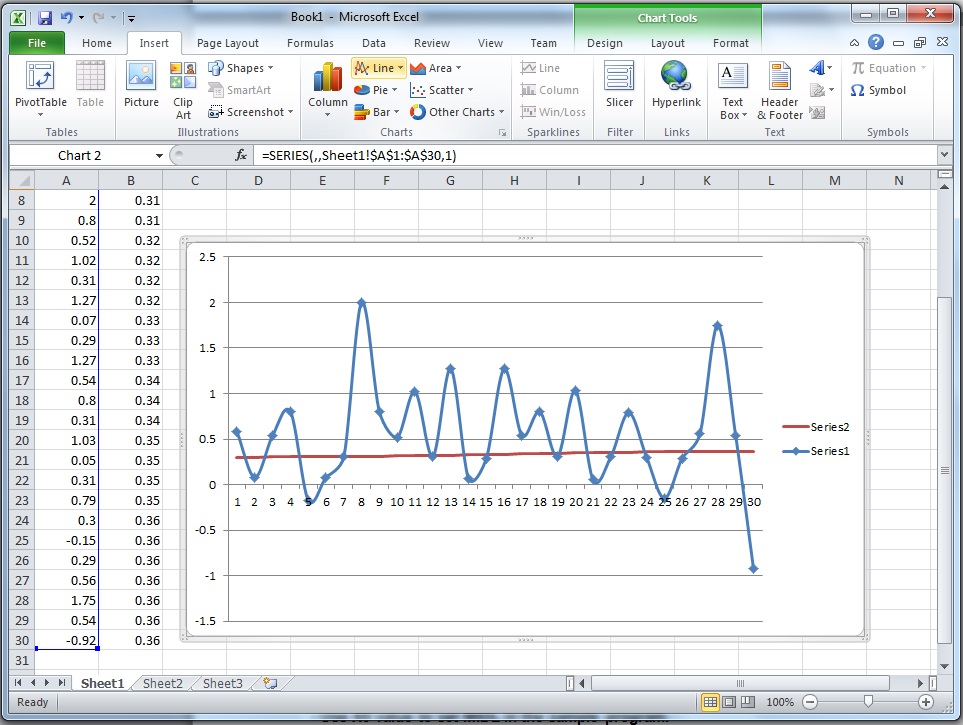 Question 2: Study reference [1], in your report, write a 100 words summary to explain the difference of series 1 and series 2, and discuss the effect of applying Complement and Kalman filters on the IMU angle dataENDRefrences: [1] http://www.mouser.hk/newproducts/applications.aspx?virtualdir=sensor_solutions_mems%2f[2] http://digitalcommons.calpoly.edu/cgi/viewcontent.cgi?article=1114&context=aerosp[3] http://www.instructables.com/id/Guide-to-gyro-and-accelerometer-with-Arduino-inclu/[4] http://ozzmaker.com/2015/01/27/guide-interfacing-gyro-accelerometer-raspberry-pi-kalman-filter/Platform Angle(Degree) -50-40-30-20-1001020304050XYAngle=atan2(y,x)(Degree)